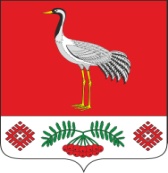 27.11.2023г. №34РОССИЙСКАЯ ФЕДЕРАЦИЯИРКУТСКАЯ ОБЛАСТЬБАЯНДАЕВСКИЙ МУНИЦИПАЛЬНЫЙ РАЙОНТУРГЕНЕВСКОЕ СЕЛЬСКОЕ ПОСЕЛЕНИЕАДМИНИСТРАЦИЯПОСТАНОВЛЕНИЕО ПРИСВОЕНИИ АДРЕСА ЗЕМЕЛЬНОМУ УЧАСТКУРуководствуясь Федеральным законом от 06.10.2003 №131-ФЗ «Об общих принципах организации местного самоуправления в Российской Федерации», Постановлением Правительства Российской Федерации от 19.11.2014 №1221 «Об утверждении Правил присвоения, изменения и аннулирования адресов», Постановлением Администрации муниципального образования «Тургеневка» от 03.11.2015 года №30 «Об утверждении Правил присвоения, изменения и аннулирования адресов», руководствуясь ст.6 п.22 Устава МО «Тургеневка» и с целью приведения в соответствие адреса объектов недвижимости, ПОСТАНОВЛЯЮ:1.  Присвоить адрес земельному участку площадью 1291 кв.м. с кадастровым номером 85:02:110101:ЗУ1 – Российская Федерация, Иркутская область, Баяндаевский район, муниципальное образование «Тургеневка», с. Тургеневка, переулок №4.3. Опубликовать данное постановление в очередном Вестнике МО «Тургеневка».Глава МО «Тургеневка»В.В. Синкевич